APPRENTI-E ENGAGEMENT DES TERRITOIRES ET HABITANTS (DJOP) F/H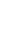 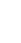 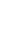 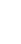 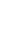 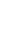 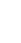 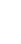 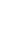 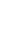 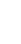 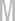 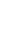 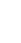 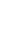 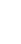 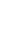 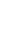 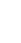 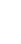 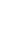 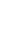 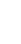 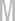 Qui sommes-nous ? Avec 8 000 agent·e·s départementaux et près de 200 métiers, le Département de la Seine-Saint-Denis est le premier employeur public du territoire. Nos missions couvrent des domaines variés tels que le social, la petite enfance, l’éducation, l’aménagement ou la culture et proposent ainsi de nombreuses opportunités de mobilité.Employeur responsable, nous œuvrons à ce que notre politique recrutement reflète la richesse et la diversité de notre territoire. Ainsi, nous sommes fiers d’être la première Collectivité à avoir été doublement labellisée : Diversité et Egalité Femme / Homme.Présentation de la directionL’apprenti.e sera affecté.e à la Délégation Jeux olympiques et paralympiquesParis a été désigné par le CIO pour l’organisation dans la capitale et en Seine-Saint-Denis des Jeux olympiques et paralympiques de 2024. La DéJOP doit permettre de mobiliser le Département autour de cet événement majeur afin d’en maximiser l’impact pour le territoire et les habitants de la Seine-Saint-Denis et de construire un héritage durable. Positionnée à la direction générale du Département, elle assure en transversalité au sein de la collectivité et en lien avec les partenaires parties prenantes des Jeux (COJO, SOLIDEO, collectivités et acteurs du territoire) le développement des outils de mobilisation du territoire, des politiques publiques départementales, de partenariat et de coopération territoriale permettant des Jeux réussis et une Seine-Saint-Denis qui gagne.Vos différentes missionsSous la responsabilité du maître d’apprentissage et dans les conditions prévues par la réglementation relative à l’apprentissage, vous participerez à la mobilisation départementale et l’engagement des territoires et des habitants  de Seine-Saint-Denis autour des différents outils d’engagement et d’actions prioritaires : * Engagement des territoiresA travers le label « Terre de Jeux » et ses projets connexes, le Département souhaite renforcer l’engagement des territoires autour du projet Olympique, notamment les plus éloignés. L’apprenti.e aura donc pour missions de conduire les actions suivantes :- la mise en place d’une stratégie de recensement et de valorisation des parcours sportifs et sites départementaux, de mobilité active, en accessibilité, de valorisation du patrimoine, d’intérêt, ou touristiques via le programme « Explore Terre de Jeux ». - L’élaboration, avec les collectivités du territoire et les services départementaux concernés, d’un « catalogue de la Seine-Saint-Denis olympiques et paralympique » permettant la mise en avant des CPJ du territoire, la valorisation de sites attractifs pour les délégations étrangères…* Engagement des habitantsEn s’appuyant sur les « outils » que sont la Fabrique des Jeux en Seine-Saint-Denis et ceux de partenaires comme « le club 2024 », l’apprenti.e aura pour missions les actions suivantes : - participer à l’animation du site internet de la Fabrique des Jeux en Seine-Saint-Denis- participer à l’élaboration d’une stratégie visant à renforcer la place du dispositif « club 2024 » comme outil d’engagement auprès des habitants du territoire. Profil recherchéNiveau d’études : MASTER COMMNICATION – MARKETING TERRITORIAL – MANAGEMENT DU SPORT -Compétences techniques : - maitrise des outils bureautiques- bonne connaissance des réseaux sociaux et des nouvelles technologies de l’information et la communication Bon à savoirLe contrat d’apprentissage du secteur public est ouvert aux jeunes de 16 à 30 ans, sans limite d’âge pour les candidats reconnus travailleurs handicapés (RQTH).Attention le contrat de professionnalisation ne peut être conclu avec un établissement du secteur public.Composition du dossier de candidature : lettre de motivation, cv et justification d’inscription au centre de formation en apprentissage (CFA). Seuls les dossiers complets seront étudiés. 